ЧЕРКАСЬКА МІСЬКА РАДА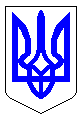 ЧЕРКАСЬКА МІСЬКА РАДАВИКОНАВЧИЙ КОМІТЕТРІШЕННЯВід 02.06.2021 № 529Про визнання таким, що втратило чинність рішення виконавчого комітету Черкаської міської ради від 30.01.2015 №96 «Про затвердження складу міжвідомчої комісії для обстеження технічного стану житлових будинків у місті Черкаси»Про визнання таким, що втратило чинність рішення виконавчого комітету Черкаської міської ради від 30.01.2015 №96 «Про затвердження складу міжвідомчої комісії для обстеження технічного стану житлових будинків у місті Черкаси»Про визнання таким, що втратило чинність рішення виконавчого комітету Черкаської міської ради від 30.01.2015 №96 «Про затвердження складу міжвідомчої комісії для обстеження технічного стану житлових будинків у місті Черкаси»Про визнання таким, що втратило чинність рішення виконавчого комітету Черкаської міської ради від 30.01.2015 №96 «Про затвердження складу міжвідомчої комісії для обстеження технічного стану житлових будинків у місті Черкаси»Відповідно до підпункту 20 пункту «а» частини 1 статті 30 Закону України «Про місцеве самоврядування в Україні», Закону України «Про житлово-комунальні послуги», частини 5 статті 13 Закону України «Про особливості здійснення права власності у багатоквартирному будинку», враховуючи рішення виконавчого комітету Черкаської міської ради від 15.05.2021 №550 «Про призначення управителя багатоквартирних будинків» та пропозицію департаменту житлово-комунального комплексу Черкаської міської ради, виконавчий комітет Черкаської міської радиВИРІШИВ:1. Визнати таким, що втратило чинність рішення виконавчого комітету Черкаської міської ради від 30.01.2015 №96 «Про затвердження складу міжвідомчої комісії для обстеження технічного стану житлових будинків у місті Черкаси».2. Контроль за виконанням рішення покласти на директора департаменту житлово-комунального комплексу Яценка О.О.Відповідно до підпункту 20 пункту «а» частини 1 статті 30 Закону України «Про місцеве самоврядування в Україні», Закону України «Про житлово-комунальні послуги», частини 5 статті 13 Закону України «Про особливості здійснення права власності у багатоквартирному будинку», враховуючи рішення виконавчого комітету Черкаської міської ради від 15.05.2021 №550 «Про призначення управителя багатоквартирних будинків» та пропозицію департаменту житлово-комунального комплексу Черкаської міської ради, виконавчий комітет Черкаської міської радиВИРІШИВ:1. Визнати таким, що втратило чинність рішення виконавчого комітету Черкаської міської ради від 30.01.2015 №96 «Про затвердження складу міжвідомчої комісії для обстеження технічного стану житлових будинків у місті Черкаси».2. Контроль за виконанням рішення покласти на директора департаменту житлово-комунального комплексу Яценка О.О.Відповідно до підпункту 20 пункту «а» частини 1 статті 30 Закону України «Про місцеве самоврядування в Україні», Закону України «Про житлово-комунальні послуги», частини 5 статті 13 Закону України «Про особливості здійснення права власності у багатоквартирному будинку», враховуючи рішення виконавчого комітету Черкаської міської ради від 15.05.2021 №550 «Про призначення управителя багатоквартирних будинків» та пропозицію департаменту житлово-комунального комплексу Черкаської міської ради, виконавчий комітет Черкаської міської радиВИРІШИВ:1. Визнати таким, що втратило чинність рішення виконавчого комітету Черкаської міської ради від 30.01.2015 №96 «Про затвердження складу міжвідомчої комісії для обстеження технічного стану житлових будинків у місті Черкаси».2. Контроль за виконанням рішення покласти на директора департаменту житлово-комунального комплексу Яценка О.О.Відповідно до підпункту 20 пункту «а» частини 1 статті 30 Закону України «Про місцеве самоврядування в Україні», Закону України «Про житлово-комунальні послуги», частини 5 статті 13 Закону України «Про особливості здійснення права власності у багатоквартирному будинку», враховуючи рішення виконавчого комітету Черкаської міської ради від 15.05.2021 №550 «Про призначення управителя багатоквартирних будинків» та пропозицію департаменту житлово-комунального комплексу Черкаської міської ради, виконавчий комітет Черкаської міської радиВИРІШИВ:1. Визнати таким, що втратило чинність рішення виконавчого комітету Черкаської міської ради від 30.01.2015 №96 «Про затвердження складу міжвідомчої комісії для обстеження технічного стану житлових будинків у місті Черкаси».2. Контроль за виконанням рішення покласти на директора департаменту житлово-комунального комплексу Яценка О.О.Відповідно до підпункту 20 пункту «а» частини 1 статті 30 Закону України «Про місцеве самоврядування в Україні», Закону України «Про житлово-комунальні послуги», частини 5 статті 13 Закону України «Про особливості здійснення права власності у багатоквартирному будинку», враховуючи рішення виконавчого комітету Черкаської міської ради від 15.05.2021 №550 «Про призначення управителя багатоквартирних будинків» та пропозицію департаменту житлово-комунального комплексу Черкаської міської ради, виконавчий комітет Черкаської міської радиВИРІШИВ:1. Визнати таким, що втратило чинність рішення виконавчого комітету Черкаської міської ради від 30.01.2015 №96 «Про затвердження складу міжвідомчої комісії для обстеження технічного стану житлових будинків у місті Черкаси».2. Контроль за виконанням рішення покласти на директора департаменту житлово-комунального комплексу Яценка О.О.Відповідно до підпункту 20 пункту «а» частини 1 статті 30 Закону України «Про місцеве самоврядування в Україні», Закону України «Про житлово-комунальні послуги», частини 5 статті 13 Закону України «Про особливості здійснення права власності у багатоквартирному будинку», враховуючи рішення виконавчого комітету Черкаської міської ради від 15.05.2021 №550 «Про призначення управителя багатоквартирних будинків» та пропозицію департаменту житлово-комунального комплексу Черкаської міської ради, виконавчий комітет Черкаської міської радиВИРІШИВ:1. Визнати таким, що втратило чинність рішення виконавчого комітету Черкаської міської ради від 30.01.2015 №96 «Про затвердження складу міжвідомчої комісії для обстеження технічного стану житлових будинків у місті Черкаси».2. Контроль за виконанням рішення покласти на директора департаменту житлово-комунального комплексу Яценка О.О.Відповідно до підпункту 20 пункту «а» частини 1 статті 30 Закону України «Про місцеве самоврядування в Україні», Закону України «Про житлово-комунальні послуги», частини 5 статті 13 Закону України «Про особливості здійснення права власності у багатоквартирному будинку», враховуючи рішення виконавчого комітету Черкаської міської ради від 15.05.2021 №550 «Про призначення управителя багатоквартирних будинків» та пропозицію департаменту житлово-комунального комплексу Черкаської міської ради, виконавчий комітет Черкаської міської радиВИРІШИВ:1. Визнати таким, що втратило чинність рішення виконавчого комітету Черкаської міської ради від 30.01.2015 №96 «Про затвердження складу міжвідомчої комісії для обстеження технічного стану житлових будинків у місті Черкаси».2. Контроль за виконанням рішення покласти на директора департаменту житлово-комунального комплексу Яценка О.О.Відповідно до підпункту 20 пункту «а» частини 1 статті 30 Закону України «Про місцеве самоврядування в Україні», Закону України «Про житлово-комунальні послуги», частини 5 статті 13 Закону України «Про особливості здійснення права власності у багатоквартирному будинку», враховуючи рішення виконавчого комітету Черкаської міської ради від 15.05.2021 №550 «Про призначення управителя багатоквартирних будинків» та пропозицію департаменту житлово-комунального комплексу Черкаської міської ради, виконавчий комітет Черкаської міської радиВИРІШИВ:1. Визнати таким, що втратило чинність рішення виконавчого комітету Черкаської міської ради від 30.01.2015 №96 «Про затвердження складу міжвідомчої комісії для обстеження технічного стану житлових будинків у місті Черкаси».2. Контроль за виконанням рішення покласти на директора департаменту житлово-комунального комплексу Яценка О.О.Відповідно до підпункту 20 пункту «а» частини 1 статті 30 Закону України «Про місцеве самоврядування в Україні», Закону України «Про житлово-комунальні послуги», частини 5 статті 13 Закону України «Про особливості здійснення права власності у багатоквартирному будинку», враховуючи рішення виконавчого комітету Черкаської міської ради від 15.05.2021 №550 «Про призначення управителя багатоквартирних будинків» та пропозицію департаменту житлово-комунального комплексу Черкаської міської ради, виконавчий комітет Черкаської міської радиВИРІШИВ:1. Визнати таким, що втратило чинність рішення виконавчого комітету Черкаської міської ради від 30.01.2015 №96 «Про затвердження складу міжвідомчої комісії для обстеження технічного стану житлових будинків у місті Черкаси».2. Контроль за виконанням рішення покласти на директора департаменту житлово-комунального комплексу Яценка О.О.Міський головаМіський головаМіський головаА.В. БондаренкоА.В. Бондаренко